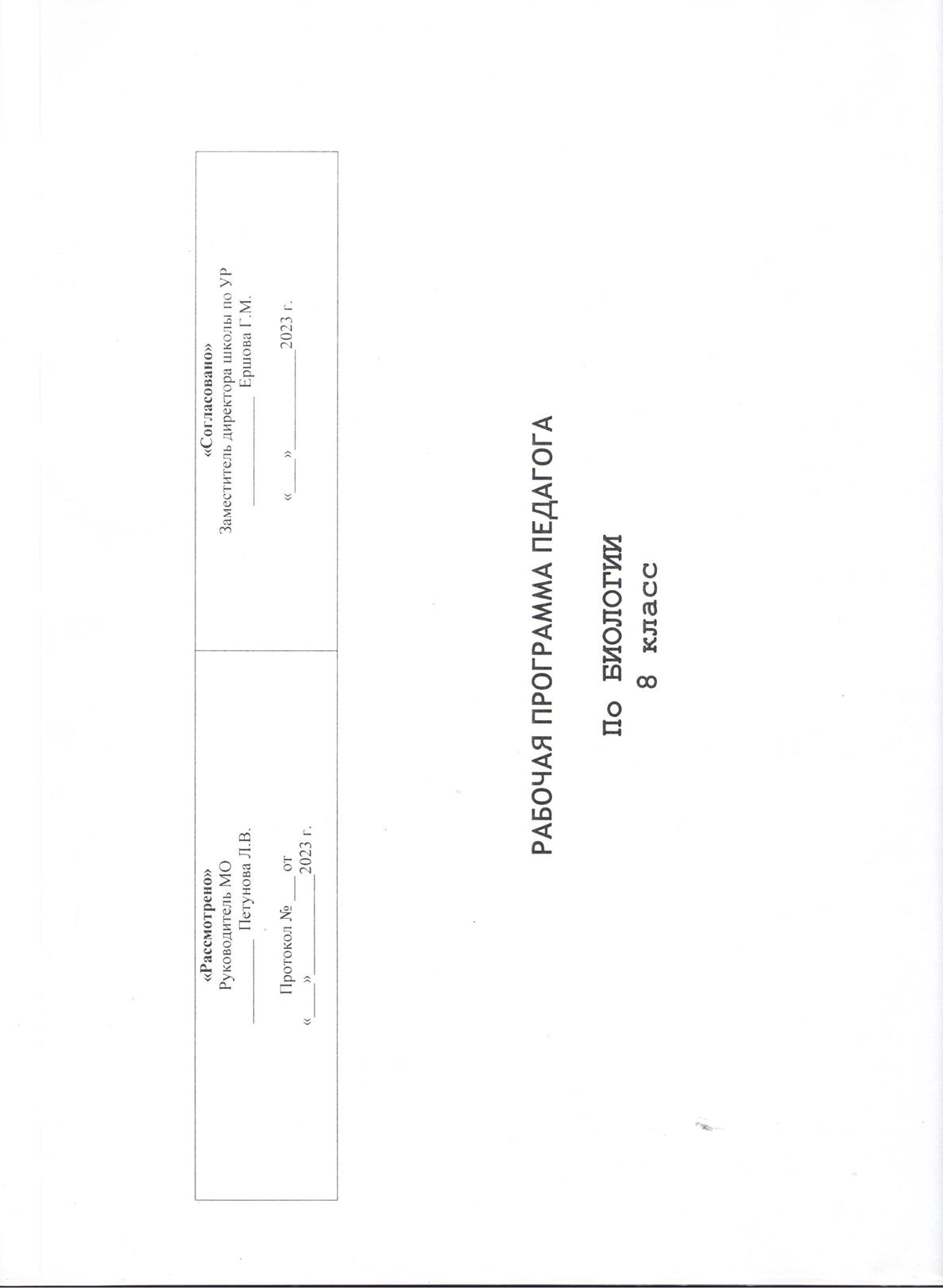 Пояснительная запискаПояснительная программаРабочая программа составлена с учётом следующих документов:Федерального  компонента Государственного стандарта основного общего образованияАвторской программы Пасечник В.В., программа для общеобразовательных учреждений 5-11 классы .Федеральный перечень учебников, рекомендованных (допущенных) к использованию в образовательном процессе в образовательных учреждениях, реализующих программы общего образовании.Программа  рассчитана на 70 часов  в 8  классе, из расчета - 2  часа  в неделю.Цели изучения биологии в 8 классе: ∙ формирование и развитие знаний о строении и функциях человеческого тела, о факторах, благоприятствующих и нарушающих здоровье человека; ∙ гигиеническое воспитание и формирование здорового образа жизни для сохранения психического, психического и нравственного здоровья человека; ∙ развитие познавательных мотивов, направленных на получение новых знаний о своем организме, формирование и развитие интеллектуальных умений и познавательных качеств личности, овладение методами исследования организма человека.Специфика и задачи курса биологии 8 класса. В 8 классе учащиеся получают знания о человеке как о биосоциальном существе, его становлении в процессе антропогенеза и формировании социальной среды. Определение систематического положения человека в ряду живых существ, его генетическая связь с животными предками позволяют осознать учащимся единство биологических законов, их проявление на разных уровнях организации, понять взаимосвязь строения и функций органов и систем и убедиться в том, что выбор того или иного сценария поведения возможен лишь в определенных границах, за пределами которых теряется волевой контроль и процессы идут по биологическим законам, не зависящим от воли людей. Таким образом, выбор между здоровым образом жизни и тем, который ведет к болезни, возможен лишь на начальном этапе. Отсюда следует важность знаний о строении и функциях человеческого тела, о факторах, благоприятствующих и нарушающих здоровье человека. Методы самоконтроля, способность выявить возможные нарушения здоровья и вовремя обратиться к врачу, оказать при необходимости доврачебную помощь, отказ от вредных привычек — важный шаг к сохранению здоровья и высокой работоспособности. В курсе уделяется большое внимание санитарно-гигиенической службе, охране природной среды, личной гигиене. Включение сведений по психологии позволит более рационально организовать учебную, трудовую, спортивную деятельность и отдых, легче вписаться в коллектив сверстников и стать личностьюРаспределение уроков по темам изменено с учетом сложности тем, календарных сроков, индивидуальных особенностей класса.Содержание обучения полностью совпадает с авторской программой по биологии( Авторской программы Пасечник В.В., программа для общеобразовательных учреждений 5-11 классы 2-е издание, стереотипное Москва Дрофа 2012)В программу внесены изменения на тему Нервная система 7 часов , за счет 2 часов. резерваРабочая программа конкретизирует содержание тем образовательного стандарта и дает  распределение часов по разделам курса. Учебный процесс осуществляется в классно-урочной форме в виде комбинированных, лабораторных, контрольных, и др. формах уроков.                                         СОДЕРЖАНИЕ ПРОГРАММЫ (68 часов, 2 часа в неделю) Введение (1 час) Науки, изучающие организм человека: анатомия, физиология, психология и гигиена. Их становление и методы исследования. Раздел 1 Происхождение человека (3 часа) Место человека в систематике. Доказательства животного происхождения человека. Основные этапы эволюции человека. Влияние биологических и социальных факторов на нее. Человеческие расы. Человек как вид. Демонстрация модели «Происхождение человека», моделей остатков древней культуры человека. Раздел 2 Строение и функции организма (57 часов) Тема 2.1. Общий обзор организма (1 час) Уровни организации. Структура тела. Органы и системы органов. Тема 2.2. Клеточное строение организма. Ткани (5 часов) Внешняя и внутренняя среда организма. Строение и функции клетки. Роль ядра в передаче наследственных свойств организма. Органоиды клетки. Деление. Жизненные процессы клетки: обмен веществ, биосинтез и биологическое окисление. Их значение. Роль ферментов в обмене веществ. Рост и развитие клетки. Состояния физиологического покоя и возбуждения. Ткани. Образование тканей. Эпителиальные, соединительные, мышечные, нервная ткани. Строение и функция нейрона. Синапс. Демонстрация разложения пероксида водорода ферментом каталазой.∙ Лабораторная работа Рассматривание клеток и тканей в оптический микроскоп. Микропрепараты клетки, эпителиальной, соединительной, мышечной и нервной тканей. Тема 2.3. Рефлекторная регуляция органов и систем организма (1 час)Центральная и периферическая части нервной системы. Спинной и головной мозг. Нервы и нервные узлы. Рефлекс и рефлекторная дуга. Нейронные цепи. Процессы возбуждения и торможения, их значение. Чувствительные, вставочные и исполнительные нейроны. Прямые и обратные связи. Роль рецепторов в восприятии раздражений.∙ Лабораторные работы: Самонаблюдение мигательного рефлекса и условия его проявления и торможения. Коленный рефлекс и др Тема 2.4. Опорно-двигательная система (7 часов)Скелет и мышцы, их функции. Химический состав костей, их макро- и микростроение, типы костей. Скелет человека, его приспособление к прямохождению, трудовой деятельности. Изменения, связанные с развитием мозга и речи. Типы соединений костей: неподвижные, полуподвижные, подвижные (суставы). Строение мышц и сухожилий. Обзор мышц человеческого тела. Мышцы- антагонисты и синергисты. Работа скелетных мышц и их регуляция. Понятие о двигательной единице. Изменение мышцы при тренировке, последствия гиподинамии. Энергетика мышечного сокращения. Динамическая и статическая работа.11 Причины нарушения осанки и развития плоскостопия. Их выявление, предупреждение и исправление. Первая помощь при ушибах, переломах костей и вывихах суставов. Демонстрация скелета и муляжей торса человека, черепа, костей конечностей, позвонков, распилов костей, приемов первой помощи при травмах. ∙ Лабораторные работы: Микроскопическое строение кости. Мышцы человеческого тела (выполняется либо в классе, либо дома). Утомление при статической и динамической работе. Выявление нарушений осанки. Выявление плоскостопия (выполняется дома). Самонаблюдения работы основных мышц, роль плечевого пояса в движениях руки. Тема 2.5. Внутренняя среда организма (3 часа)Компоненты внутренней среды: кровь, тканевая жидкость, лимфа. Их взаимодействие. Гомеостаз. Состав крови: плазма и форменные элементы (тромбоциты, эритроциты, лейкоциты). Их функции. Свертывание крови. Роль кальция и витамина K в свертывании крови. Анализ крови. Малокровие. Кроветворение. Борьба организма с инфекцией. Иммунитет. Защитные барьеры организма. Луи Пастер и И. И. Мечников. Антигены и антитела. Специфический и неспецифический иммунитет. Иммунитет клеточный и гуморальный. Иммунная система. Роль лимфоцитов в иммунной защите. Фагоцитоз. Воспаление. Инфекционные и паразитарные болезни. Ворота инфекции. Возбудители и переносчики болезни. Бацилло- и вирусоносители. Течение инфекционных болезней. Профилактика. Иммунология на службе здоровья: вакцины и лечебные сыворотки. Естественный и искусственный иммунитет. Активный и пассивный иммунитет. Тканевая совместимость. Переливание крови. Группы крови. Резус_фактор. Пересадка органов и тканей. ∙ Лабораторная работа Рассматривание крови человека и лягушки под микроскопом. Тема 2.6. Кровеносная и лимфатическая системы организма (6 часов)Органы кровеносной и лимфатической систем, их роль в организме. Строение кровеносных и лимфатических сосудов. Круги кровообращения. Строение и работа сердца. Автоматизм сердца. Движение крови по сосудам. Регуляция кровоснабжения16 Выработка навыка зеркального письма как пример разрушения старого и выработки нового динамического стереотипа. Изменение числа колебаний образа усеченной пирамиды при непроизвольном, произвольном внимании и при активной работе с объектом. Тема 2.15. Железы внутренней секреции (эндокринная система) (2 часа)Железы внешней, внутренней и смешанной секреции. Свойства гормонов. Взаимодействие нервной и гуморальной регуляции. Промежуточный мозг и органы эндокринной системы. Гормоны гипофиза и щитовидной железы, их влияние на рост и развитие, обмен веществ. Гормоны половых желез, надпочечников и поджелудочной железы. Причины сахарного диабета. Демонстрация модели черепа с откидной крышкой для показа местоположения гипофиза; модели гортани с щитовидной железой, почек с надпочечниками.Раздел 3 Индивидуальное развитие организма (5 часов)Жизненные циклы организмов. Бесполое и половое размножение. Преимущества полового размножения. Мужская и женская половые системы. Сперматозоиды и яйцеклетки. Роль половых хромосом в определении пола будущего ребенка. Менструации и поллюции. Образование и развитие зародыша: овуляция, оплодотворение яйцеклетки, укрепление зародыша в матке. Развитие зародыша и плода. Беременность и роды. Биогенетический закон Геккеля — Мюллера и причины отступления от него. Влияние наркогенных веществ (табака, алкоголя, наркотиков) на развитие и здоровье человека. Наследственные и врожденные заболевания и заболевания, передающиеся половым путем: СПИД, сифилис и др. Их профилактика. Развитие ребенка после рождения. Новорожденный и грудной ребенок, уход за ним. Половое созревание. Биологическая и социальная зрелость. Вред ранних половых контактов и абортов. Индивид и личность. Темперамент и характер. Самопознание, общественный образ жизни, межличностные отношения. Стадии вхождения личности в группу. Интересы, склонности, способности. Выбор жизненного пути. Демонстрация тестов, определяющих типы темпераментов. Резерв времени — 2 часа.УЧЕБНО – ТЕМАТИЧЕСКИЙ ПЛАНФормы контроля знаний:  срезовые и итоговые тесты в форме ГИА , самостоятельные работы; фронтальный и индивидуальный опрос; отчеты по практическим  и лабораторным работам; творческие задания (защита рефератов и проектов, моделирование процессов и объектов). Формы и средства контроляГодовая аттестация осуществляется в форме итоговой контрольной работыТребования к уровню подготовки 
В результате изучения биологии  ученик 8-ого класса должен
Знать/пониматьИзучение биологии на ступени основного общего образования направлено на достижение следующих целей:• освоение знаний о живой природе и присущих ей закономерностях; строении, жизнедеятельности и средообразующей роли живых организмов; человеке как биосоциальном существе; о роли биологической науки в практической деятельности людей; методах познания живой природы;• овладение умениями применять биологические знания для объяснения процессов и явлений живой природы, жизнедеятельности собственного организма; использовать информацию о современных достижениях в области биологии и экологии, о факторах здоровья и риска; работать с биологическими приборами, инструментами, справочниками; проводить наблюдения за биологическими объектами и состоянием собственного организма, биологические эксперименты;• развитие познавательных интересов, интеллектуальных и творческих способностей в процессе проведения наблюдений за живыми организмами, биологических экспериментов, работы с различными источниками информации;• воспитание позитивного ценностного отношения к живой природе, собственному здоровью и здоровью других людей; культуры поведения в природе;• иcпользование приобретенных знаний и умений в повседневной жизни для ухода за растениями, домашними животными, заботы о собственном здоровье, оказания первой помощи себе и окружающим; оценки последствий своей деятельности по отношению к природной среде, собственному организму, здоровью других людей; для соблюдения правил поведения в окружающей среде,норм здорового образа жизни, профилактики заболеваний, травматизма и стрессов, вредных привычек, ВИЧ-инфекции..                      Учебника «Биология. Человек.» 8 класс. Автор: Маш Р.Д., Колесов Д.В. Дрофа 2017 год№ТемаРабочая программаВ  том  числеЭлектронные (цифровые) образовательные ресурсы Электронные (цифровые) образовательные ресурсы к\рЛ\р\1.Введение12.Раздел 1. Происхождение человека3Библиотека ЦОК https://m.edsoo.ru/863e220cБиблиотека ЦОК https://m.edsoo.ru/863e220c3.Раздел 2. Строение и функции организма57Библиотека ЦОК https://m.edsoo.ru/863e220cБиблиотека ЦОК https://m.edsoo.ru/863e220c4.Общий обзор организма15.Клеточное строение организма. Ткани511Библиотека ЦОК https://m.edsoo.ru/863e220cБиблиотека ЦОК https://m.edsoo.ru/863e220c6.Рефлекторная регуляция органов и систем организма1Библиотека ЦОК https://m.edsoo.ru/863e220cБиблиотека ЦОК https://m.edsoo.ru/863e220c7.Опорно-двигательная система.7148.Внутренняя среда организма.319.Кровеносная и лимфатическая  системы.614Библиотека ЦОК https://m.edsoo.ru/863e220cБиблиотека ЦОК https://m.edsoo.ru/863e220c10.Дыхание412Пищеварение.611Библиотека ЦОК https://m.edsoo.ru/863e220cБиблиотека ЦОК https://m.edsoo.ru/863e220cОбмен веществ и энергии32Покровы организма. Терморегуляция3Органы выделения.        1Библиотека ЦОК https://m.edsoo.ru/863e220cБиблиотека ЦОК https://m.edsoo.ru/863e220cНервная система.713Анализаторы. Органы чувств.511Библиотека ЦОК https://m.edsoo.ru/863e220cВысшая нервная деятельность. Поведение. Психика5Библиотека ЦОК https://m.edsoo.ru/863e220cЭндокринная система2Раздел 3.Индивидуальное развитие организма5Библиотека ЦОК https://m.edsoo.ru/863e220cРезерв2Итого68+2  61919№Наименование разделов и темПлановые сроки прохожденияСкорректированные сроки прохожденияВведение(1ч)1 (1).Наука о человеке. История и методы изучения человека. СИСТЕМАТИЧЕСКОЕ ПОЛОЖЕНИЕ ЧЕЛОВЕКА ЕГО ПРОИСХОЖДЕНИЕ И ЭВОЛЮЦИЯ. (3ч.)2 (.1)Систематическое положение человека.3.(2)Основные этапы эволюции человека.4. (3)Человеческие расы.СТРОЕНИЕ И ФУНКЦИЯ ОРГАНИЗМА ЧЕЛОВЕКА. (57ч.)     5 (4)Обзор систем органов тела человекаСТРОЕНИЕ И СОСТАВ КЛЕТКИ – ТКАНИ. (5ч.)   6.(1)     Клеточное строение организмов.7.(2)Жизненные процессы клетки8.(3)Ткани, их строение и функции.9.(4)Л.р№1 Рассмотрение микропрепаратов Строение тканей10.(5)Контрольная работа №1по теме Строение организма человека.НЕРВНАЯ СИСТЕМА. РЕФЛЕКТОРИАЯ РЕГУЛЯЦИЯ. (8ч.)11.(1)Рефлекторная регуляция12.(2)Значение нервной системы.13.(3)Строение нервной системы. Спинной мозг.14.(4)Строение головного мозга.ЛР№2-3-Пальценосовая проба (на дом) Строение головного мозга15.(5)Функция переднего мозга.16.(6)Соматическая нервная система. Автономная нервная система.17.(7)Обобщающий урок по теме Нервная система. ЛР №4 Рефлексы продолговатого и среднего мозга.18.(8)Контрольная работа-2 по теме Нервная системаЭНДОКРИННАЯ СИСТЕМА. (2ч.)19.(1)Роль эндокринной регуляции.20.(2)Строение и функция желез внутренней секрецииОПОРНО-ДВИГАТЕЛЬНАЯ СИСТЕМА. (7ч.)21.(1)Значение ОДС. Строение костей и их состав. ЛР-5 Строение костной ткани.22.(2)Общий обзор скелета Человека. Соединение костей.23.(3)Соединение костей.24.(4)Строение и работа мышц.ЛР-6-7 Мышцы человеческого тела. Утомление при статистической работе.25.(5)Заболевание, гигиена, 1-помощи при повреждении ОДС.26.(6)ЛР-8 Выявление нарушений осанки. Выявление плоскостопия.27.(7)Контрольная работа-3 по теме ОДСВнутренняя среда организма.-3 часа Кровеносная система-6 часов28.(1)Кровь и остаточные компоненты внутренней среды.ЛР-9 Микроскопическое строение крови .29.(2)Иммунитет. Переливание крови.30.(3)Иммунология на службе здоровья.31.(4)Транспортные системы организма32.(5)Органы кровообращения, их строение. ЛР-10-11 Функция венозных клапанов. Функциональная проба.33.(6)Строение и работа сердца.34.(7)Движение крови. Регуляция кровообращения. ЛР-12 Выявление скорости кровотока.35.(8)Гигиена сердечно - сосудистой системы Лр13 Функциональная  проба.36.(9)Контрольная работа-4 по теме Внутренняя среда организма. Кровеносная системаДыхательная система 4 часа37.(1)Значение дыхательной системы. Строение органов дыхания и их функции.38.(2)Регуляция деятельности дыхательной системы. Механизм вдоха и выдоха39.(3)Гигиена органов дыхания. Болезни. ЛР14-15  Изменение обхвата грудной клетки. Функциональная проба.40 (4)Контрольная работа-5 по теме Дыхание.ПИЩЕВАРИТЕЛЬНАЯ СИСТЕМА. (6ч.)41.(1)Строение и функция пищеварительной системы.42.(2)Пищеварение в ротовой полости  и желудке.ЛР16- Действие слюны на крахмал.43.(3)Кишечное переваривание. Всасывание44.(4)Регуляция пищеварения..45.(5)Гигиена пищеварения. . Заболевание 1- помощь46.(6)Контрольная работа-6 по теме Пищеварительная системаОБМЕН ВЕЩЕСТВ И ЭНЕРГИИ. (3ч.)47.(1)Взаимосвязь систем органов. Пластический и энергетический обмен .ЛР -17 Установление зависимости между нагрузкой и и уровнем энергетического обмена.48.(2)Витамины.49.(3)Энерготраты человека и пищевой рацион.ЛР-18 Составление пищевого рациона.ВЫДЕЛИТЕЛЬНАЯ СИСТЕМА. КОЖА. (4ч.)50.(1)Выделение.51.(2)Строение и функция кожи.52.(3)Терморегуляция органов. Закаливание.  53.(4)Уход за кожей. Гигиена одежды и обуви. Болезни кожи.АНАЛИЗАТОРЫ. (5ч.)54.(1)Анализаторы. Органы чувств.55.(2)Зрительный анализатор. ЛР-19 Опыты вызывающие иллюзии.56.(3)Гигиена зрения. Предупреждение глазных заболеваний.57.(4)Слуховой анализатор.58.(5)Органы равновесия, кожно-мышечного чувства, обоняния и вкуса.ВЫСШАЯ НЕРВНАЯ ДЕЯТЕЛЬНОСТЬ. (5ч.)59.(1)Вклад Отечественных ученых в разработке ученых о ВНД.60.(2)Врожденные и приобретенные программы поведения.61.(3)Сон и сновидение.62.(4)Особенности ВНД. Речь, сознание.63.(5)Воля, Эмоции. Внимание.ИНДИВИДУАЛЬНОЕ РАЗВИТИЕ. (5ч.)64.(1)Размножение.65.(2)Развитие зародыша. Беременность.66.(3)Наследственные и врожденные заболевания.67.(4)Развитие ребенка после рождения.68.(5)Интересы и склонности. Способности.ПОВТОРЕНИЕ. (2ч.)69(1)Обобщающий урок по теме Организм- единое целое.70(2)Нервная и гуморальная регуляция. Заключительный урок.